Задание по УСЦЗаходим – Продажи – Расходные накладныеНажимаем на любую расходную накладную – Печать – Настраиваемый комплект документов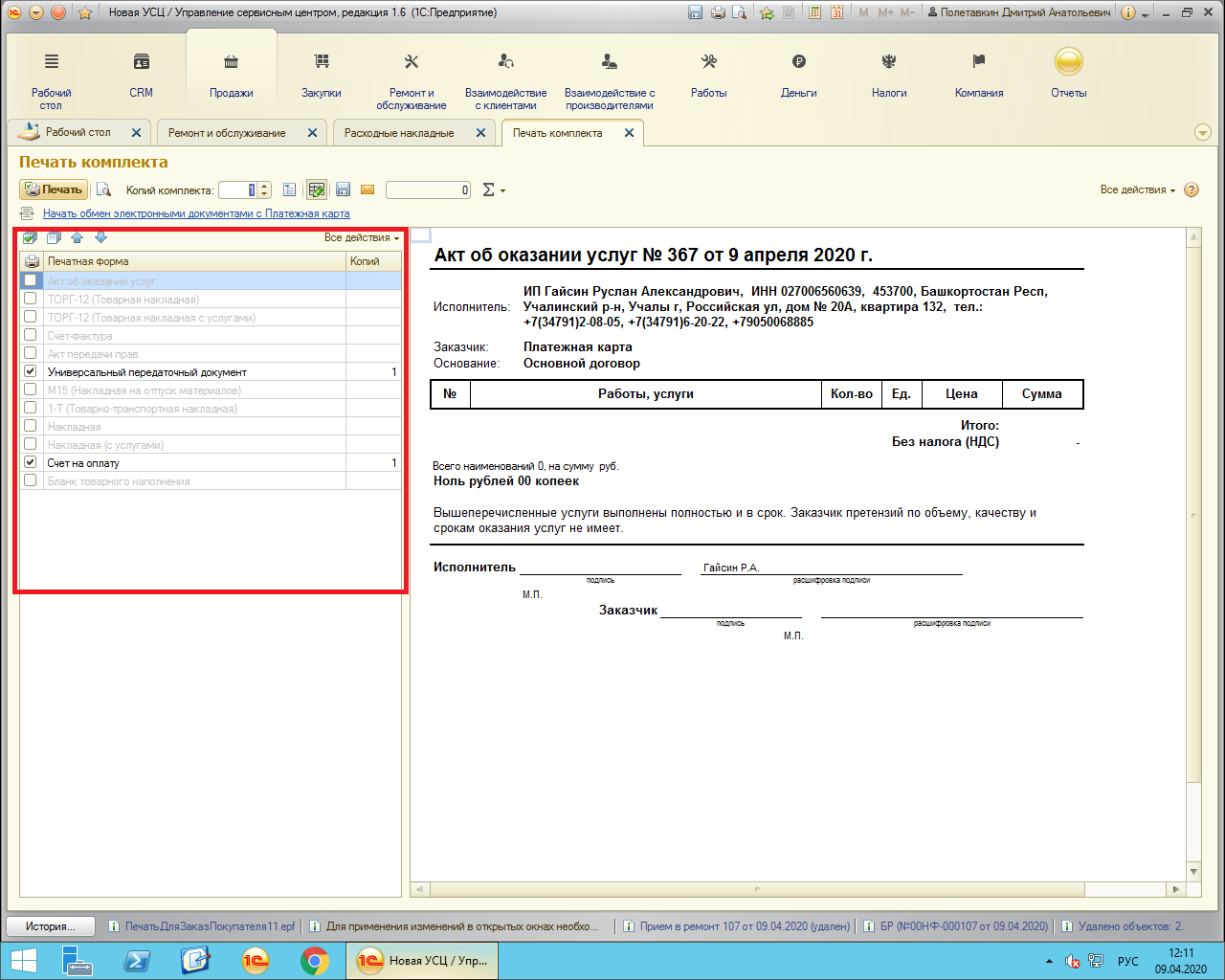 В красную рамочку Нужно добавить для печати 4 договора. Договора находятся во внешней печатной обработке под названием «Печать со счета». Конфигурацию изменять нельзя. Нужно править обработку «Печать со счета»!!!!Ошибок быть не должно при любых действиях пользователя.